INFORMATIEGIDSSEIZOEN 2021-2022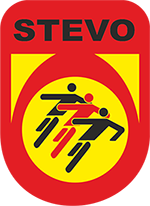 STEVO-JEUGDInformatiegids Stevo - jeugdInhoudsopgaveInhoudsopgave       		1Samenstelling Stevo-jeugdbestuur seizoen 2021-2022		1Gegevens Stevo-accommodatie “De Peuverweide”		1Voorwoord van de redactie		1Voorwoord door de jeugdvoorzitter		2Organisatiestructuur jeugdbestuur		3Organisatiestructuur Technische jeugd Coördinatie		4Mededelingen en algemene zaken seizoen 2021-2022		5Algemene regels en corveedienst Stevo-jeugd		10     Trainer / Leider protocol Stevo jeugd afdeling			12      Teamindeling Stevo-jeugd seizoen 2021-2022			14Trainingen, Beker- en oefenwedstrijden Stevo-jeugd seizoen 2021-2022		24Samenstelling Stevo-jeugdbestuur seizoen 2021-2022Mark Haverkort		06-22768539     Voorzitter en technische zaken 	  mark.haverkort@outlook.com  Mirjam Harmelink   	631154            Secretaris en beheer kleding 	  Jeugdbestuur@stevo.nl Nico Wermelink	631101            Penningmeester en ledenadm.     n.wermelink@hccnet.nl Johan Brughuis	631848            Scheidsrechters en alg. zaken 	  brughuisjohan@gmail.com Yvette Peterman          06-29748741    Activiteiten                              jeugdactiviteiten-stevo@hotmail.comStevo-accommodatie “De Peuverweide”Vinckenweg 97678 TA  GeesterenTel: 0546 - 631594 Internet (senioren- en jeugdafdeling): www.stevo.nl Kantine beheerder Pauline Bos (0612035039) & Beheerder kleedkamers & velden Martin Dobber (06-14812727)Voorwoord van de redactieVoor u ligt de informatiegids voor de Stevo-jeugd van het seizoen 2021-2022. Deze informatiegids als mede wekelijkse uitslagen van de verschillende teams, foto’s en overige belangrijke informatie kunt u ook aantreffen op de website van de juniorenafdeling die gekoppeld is aan die van de seniorenafdeling van Stevo: www.stevo.nl. Het jeugdbestuur heeft besloten ook dit jaar weer een eigen informatiegids uit te geven, die naar onze mening weer veel nuttige informatie en interessante weetjes bevat. Wij hopen dan ook dat deze gids weer net zo vaak wordt gebruikt als voorgaande jaren. Voor tips ter verbetering van deze gids of correcties houden wij ons aanbevolen. Tevens heeft het jeugdbestuur een eigen e-mailadres: jeugdbestuur@stevo.nl waar u vragen of op- en aanmerkingen heen kunt sturen.Wij wensen iedereen veel leesplezier!                                                          Voorwoord door de jeugdvoorzitterBeste STEVO jeugdleden, kaderleden en ouders,Een nieuw seizoen, dus ook weer tijd voor een nieuwe Infogids. Zoals gebruikelijk blikken we even terug op afgelopen jaar, maar kijken we ook vooral met veel plezier uit naar komend seizoen. Het seizoen 2020 - 2021 zit erop. Het was een kort seizoen, helaas, vanwege Corona. Maar als voorzitter van de jeugdafdeling ben ik ontzettend trots op de wijze waarop de hele club door deze tijd is gekomen. Er werd helaas niet veel gevoetbald, maar toch bleef iedereen actief. Elke week trainen, onderlinge wedstrijden voetballen, oefenwedstrijden op de zaterdag, en een paar leuke activiteiten (uiteraard volgende de geldende maatregelen). Mooi om te zien hoe iedereen verbonden is aan STEVO. De feestelijke seizoen afsluiting, waar bijna de gehele jeugd aan deelnam, onderstreepte deze verbondenheid zeker. Dankzij de inzet van de activiteitencommissie, ondersteund door enkele vrijwilligers, konden we het seizoen toch nog feestelijk afsluiten.We hebben zin in een nieuw seizoen. Ik hoop van harte dat iedereen weer "ouderwets" elke week competitiewedstrijden kan spelen. Ik meldde zojuist dat het mooi is om te zien hoe iedereen verbonden is aan STEVO. In dat kader zijn we vanuit het hoofdbestuur en jeugdbestuur veel bezig met het binden van spelers aan onze club. "Een leven lang STEVO" is daarbij onze gedachtegang. In dat kader gaan we aankomend seizoen met de JO15 en JO17 elftallen meer wedstrijden voetballen op de vrijdagavond. Onderzoek heeft uitgewezen dat spelers dit leuk vinden, en dat ook de ouders enthousiast zijn. Onze wedstrijdsecretarissen Bent en Lars zullen dit in goede banen leiden.De technische commissie heeft alle teams ingedeeld. Dit is in goed overleg gedaan, met trainers, leiders en jeugdbestuur. Gezien de positieve reacties denk ik dat zij hun taak uitstekend uitgevoerd hebben. Bij een aantal elftallen hebben we nog leiders of trainers nodig. We vragen ouders, maar ook andere geïnteresseerden in een kaderfunctie, zich bij het jeugdbestuur te melden. Het is echt een leuke en dankbare taak. En natuurlijk kom je terecht bij een mooie club met een fantastisch kader!Het is goed om te zien dat er momenteel veel selectietrainers uit de eigen gelederen komen. Een aantal is nog bezig met een opleiding bij de KNVB, zij zullen dit komend seizoen afronden. Dat betekent dat we op elk niveau zoals gebruikelijk een aantal goed gediplomeerde trainers hebben, die in staat zijn om onze jeugd op het hoogste niveau te laten voetballen.Komend seizoen krijgt het team van keeperstrainers ook versterking. We zijn erg blij, en trots, dat Frank Snijders de keeperstrainers komt versterken. Frank is een ervaren keeperstrainer die ons gaat helpen met het verzorgen van training aan de oudste jeugdkeepers, en met het opstellen van een visieplan voor het opleiden van keepers.Afsluitend rest mij nog om iedereen een fijn, sportief en succesvol jaar te wensen. Het komende seizoen zullen ook al onze kaderleden weer voor jullie, spelers en ouders, klaar staan. Laten we er met elkaar weer een topseizoen van maken!Groeten,Mark HaverkortVoorzitter Jeugdbestuur STEVOOrganisatiestructuur jeugdbestuur 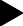 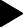 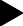 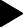 Organisatiestructuur Technische jeugd Coördinatie 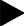 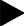 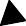 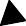 	&Mededelingen en algemene zaken Jeugdbestuur en overige belangrijke functiesOp de vorige pagina kun je zien hoe de jeugdbestuurstaken verdeeld zijn over de verschillende jeugdbestuursleden zodat je bij vragen/problemen de juiste persoon binnen het jeugdbestuur kunt benaderen.Een aantal zaken uit de “organisatiestructuur jeugdbestuur” willen we hier nog even nader toelichten:Technische zakenDit jaar zullen Robert Paus (631699) en Robert Masselink (632328) (technische jeugdcoördinatoren) in samenwerking met Harry Ekkel, Chiel Oude Hergelink, Stef Harmelink en Arjan Linneman de technische zaken waarnemen. Naast de technische jeugdcoördinatoren is binnen het jeugdbestuur Mark Haverkort verantwoordelijk voor technische zaken. Hij fungeert als contactpersoon tussen het jeugdbestuur en de technische coördinatoren. De technische jeugdcoördinatoren hebben als belangrijkste taak Stevo naar een zo hoog mogelijk niveau te brengen. Naast bovengenoemde functies worden door verschillende personen binnen het jeugdkader van Stevo nog een aantal overige belangrijke functies vervuld. Hieronder enige informatie over deze commissies en deze andere belangrijke functies binnen de Stevo-jeugd.VertrouwenspersoonOok dit seizoen fungeert Johan Brughuis (631848) binnen de Stevo-jeugd als vertrouwenspersoon. Dit houdt in dat hij contactpersoon is voor spelers, ouders, trainers en leiders bij allerlei vragen, opmerkingen of problemen. Dit betreft uitsluitend kwesties, die niet voetbaltechnisch zijn. Gedacht wordt aan pesterijen, medische problemen of (seksuele) intimidatie. De vragen/problemen kunnen in een vertrouwelijk gesprek worden besproken, waarna een oplossing wordt gezocht.PR-functieTonnie Lohuis (631032) zal ook volgend seizoen de PR verzorgen voor de Stevo-jeugd. Dat wil zeggen dat hij er voor zorgt dat de informatie over de Stevo-jeugd in Op en Rond de Essen en de TC Tubantia wordt geplaatst. Daarnaast verzorgt hij al meerdere jaren de internetpagina voor de Stevo-jeugd. Hierop zijn onder andere de indelingen, het oefenprogramma en allerlei nieuwtjes terug te vinden. Ook kun je steeds op de hoogte worden gehouden van het laatste nieuws van de Stevo-jeugd op je eigen e-mail adres. Je moet je hiervoor aanmelden op de internetpagina bij de mailinglijst. Je krijgt dan onder andere wekelijks het speelprogramma toegezonden. Het adres luidt: www.stevo.nl. Op deze internet pagina is er verschil gemaakt tussen een junioren- en een seniorenafdeling.Het e-mail adres is: jeugdbestuur@stevo.nl We raden iedereen aan om regelmatig op de internetpagina’s te kijken om up-to-date te blijven. De pagina’s worden regelmatig ververst en verslagen van activiteiten of kampioenschappen zijn vaak al binnen enkele dagen op het web te lezen.MateriaalbeheerRoy Busscher (06-28478246) zal  komend seizoen het materiaal beheren. Hij is het aanspreekpunt indien het gaat om: ballen, pionnen, watertassen, netten enz. KledingbeleidDe huisstijl van RKvv STEVO is: -  Een rood- geel gestreept wedstrijdshirt met STEVO logo; -  Een zwarte voetbalbroek; -  Rode kousen met gele strepen. Omschrijving keeperstenue: -  Blauw; -  Korte broek, zwart (eventueel met nummer rechts); -  Zwarte kousen. Met wedstrijdkleding wordt dus altijd bedoeld voetbalshirt (deze ontvangen de leden via de vereniging) een voetbalbroek en voetbalkousen. Stevo Kousen en broeken zijn dit seizoen te koop in de Stevo Kantine.Elk team ontvangt een Keeperstenue, in de team tas. ( deze blijft eigendom van Stevo)Bij de pupillen en junioren wordt aan het tenue een set keeperhandschoenen toegevoegd.Minimaal beschikbaar per team: aanvoerdersband, keepersbroek kort/Lang , keepersshirt, team tas (inclusief geplastificeerd wasvoorschrift) waterzak + twee bidons, zeventien shirts voor elftallen, en tien shirts voor zeventallen.Overige (gesponsorde) kleding: Onder sponsorkleding en sponsormaterialen valt alles waarin of waarop de sponsor zijn naam vermeld of genoemd wordt. Dit zijn onder meer shirts, broeken, jassen, inloopshirts, tassen etc. De gesponsorde kleding of materialen dienen te allen tijden gedragen te worden bij de voetbalactiviteiten, evenals voor en na de wedstrijd. Dit met uitzondering van wedstrijdshirt en voetbalbroek. Alle (gesponsorde) in bruikleen gegeven kleding mag alleen gedragen worden tijdens activiteiten van RKvv STEVO tijdens wedstrijden. Reserveshirts: RKvv STEVO bezit reserve -wedstrijdshirts voor iedere categorie. De shirts worden uitgegeven indien de uitspelende club in (bijna) gelijke kleuren speelt. Deze shirts bevinden zich in de Stevo kantine. Dit graag vroegtijdig melden.Leiders- en trainersjassen:Voor jeugdleiders en -trainers zijn er voor de wedstrijddagen leidersjassen beschikbaar. Deze leidersjassen (raincoats) zijn eigendom van RKvv STEVO en zijn beschikbaar gesteld middels sponsoring. De leidersjassen worden in bruikleen gegeven en dienen aan het einde van het seizoen bij de kledingcommissie te worden ingeleverd.Vermiste of kapotte kleding:Ieder lid en ieder team wordt geacht zuinig met de verstrekte kleding om te gaan. De kosten van vermiste of onzorgvuldig van alle in bruikleen verstrekte kleding worden aan de betrokken speler in rekening gebracht. Bij niet voldoen van deze rekening kunnen er sancties volgen.Wanneer kleding gerepareerd dient te worden, moeten deze direct aangeleverd worden aan de kledingcommissie. Uitgifte en inname kleding:Aan het begin van het seizoen wordt aan de hand van een inventarisatielijst, die door de teamleider en kledingcommissie getekend wordt, de kleding uitgegeven. Aan het eind van het seizoen draagt de teamleider zorg voor de correcte teruggave van de in bruikleen gegeven kleding aan de kledingcommissie.Wasbeleid:De wasvoorschriften zoals vermeld in de kleding dient strikt te worden opgevolgd teneinde schade aan de kleding te voorkomen. Het is niet toegestaan om de shirts op individuele basis te wassen. Belangrijk is wel dat de kleding niet warmer dan 40 C  en binnenste buiten worden gewassen, en dat de kleding niet in de wasdroger kan worden gedroogd i.v.m. met de belettering op de shirts. De kosten voor het wassen van de wedstrijdkleding zijn voor rekening van het team. De kosten kunnen niet verhaald worden op de vereniging.Bestuursbesluit Sponsoring: Er is een bestuursbesluit genomen, zodat voortaan de enige juiste route wordt gevolgd ten aanzien van het aanbrengen van sponsors.Voor alle teams van RKvv STEVO geldt dat als iemand een bedrijf kent dat interesse heeft in het sponsoren van een team van RKvv STEVO, hij of zij dit direct meldt bij het jeugdbestuur-  jeugdbestuur@stevo.nl. Het betreffende commissielid zal, in samenspraak met de aandrager en de potentiële kledingsponsor, de wensen inventariseren. Samenstelling jeugdkaderMomenteel bestaat de Stevo-jeugdafdeling uit ruim 225 spelers en meer dan 100 kaderleden (trainers, leiders en commissieleden). We zijn er dit jaar nog niet in geslaagd om voor elk team minstens één trainer en twee leiders te vinden.Daarnaast zijn we altijd op zoek naar clubscheidsrechters, die op zaterdag een wedstrijd van de jeugd willen fluiten. Contactpersonen voor de scheidsrechters zijn de wedstrijdsecretarissen Lars Busscher en Bent Kuipers. Voor juniorenscheidsrechters is Johan Brughuis de contactpersoon.Ook kunnen we voor onze jeugdteams altijd (inval)leiders gebruiken. Als je hiervoor belangstelling hebt, kun je voor meer informatie terecht bij het jeugdbestuur, bij de technische jeugdcoördinator of bij de groepscoördinatoren.Cursussen voor het jeugdkaderWanneer een jeugdkaderlid een cursus wil volgen, kan hij/zij dit doen op kosten van Stevo. Hierbij kan worden gedacht aan een opleiding voor jeugdvoetbaltrainer (JVT), een cursus voor pupillentrainer of bijvoorbeeld een opleiding voor (jeugd)scheidsrechter. Voor eventuele belangstelling kan men zich melden bij Robert Paus (631699) en Robert Masselink (632328).Maatschappelijke StageStevo biedt jongeren de mogelijkheid om hun maatschappelijke stage te vervullenbij de jeugdafdeling. Mocht je een stage plek zoeken neem contact op met het Jweugdbestuur.Wij voelen ons maatschappelijk verantwoordelijk en daarom werken we graag mee.”Aanmeldingen en adreswijzigingenWanneer je denkt: “Voetbal, dat is ook een sport voor mij,” twijfel dan niet en meld je aan via de website van Stevo of bij Nico Wermelink (631101, na 19.00 uur). Hij kan je meer informatie geven over Stevo. Je kunt ook eerst gratis een paar keer meedoen met de training. Neem dan gerust je vriend(innet)je mee.Verder een vriendelijk, maar dringend verzoek aan alle jeugdleden van Stevo: geef adreswijzigingen tijdig door aan Nico Wermelink. Hij zorgt er dan onder andere voor dat de KNVB op de hoogte wordt gesteld.AfmeldingenAfmeldingen tijdens het seizoen worden in principe niet geaccepteerd want hiermee laat je je eigenteamleden en ook de hele vereniging in de steek. In het ergste geval moet hierdoor soms zelfs een team uit de competitie worden genomen. Indien men zich na de start van het seizoen afmeldt voor het lopende seizoen, is men verplicht de contributie te voldoen voor het volledige seizoen.Afmeldingen aan het einde van het seizoen voor het volgende seizoen verlopen niet via de leiders of trainers, maar dienen persoonlijk gemeld te worden aan Nico Wermelink. In verband met de indeling voor het nieuwe seizoen worden afmeldingen uitsluitend geaccepteerd vóór 15 april. Wanneer men zich niet vóór 15 april afmeldt, is men verplicht het volgende seizoen de contributie te voldoen tot aan de winterstop. Uiteraard zijn er bijzondere omstandigheden, waarvoor uitzonderingen kunnen worden gemaakt. Dit is ter beoordeling aan het jeugdbestuur.F-leagueSinds een aantal jaren spelen bij Stevo de zogenaamde mini's mee. Dit zijn jongens en meisjes, die graag willen voetballen, maar nog net een jaartje te jong zijn om lid te kunnen worden (groep 2 van de basisschool). Na de zomerstop worden zij afzonderlijk getraind door een aantal deskundige en ervaren trainers.Dit seizoen zal er wederom in een onderlinge 4 tegen 4 competitie gespeeld worden waarbij de spelertjes in verschillende sterrenteams als Arsenal, Real Madrid, AC Milan, Barcelona enzovoort onder gebracht zullen worden en daarbij tijdens die wedstrijden ook de overeenkomende clubtenues zullen dragen. Deze clubtenues worden door Stevo ter beschikking gesteld voor deze wedstrijden en blijven eigendom van Stevo.Voor meer informatie kunt u kijken op www.stevo.nl. ContributieHet bestuur heeft besloten de contributie te verhogen ten opzichte van het seizoen 2020-2021 conform CPIindexatie. De manier van innen blijft ongewijzigd ten opzichte van het vorige seizoen. Betaling is alleenmogelijk door middel van automatische incasso. De contributie wordt geïnd in vier termijnen.Onderstaande contributiebedragen zijn de voorlopige bedragen voor het seizoen 2021-2022.De definitieve bedragen worden vastgesteld op de algemene ledenvergadering.Inning van bovenstaande kwartaalbedragen vindt plaats rond:1 augustus1 november1 februari1 meiVoor vragen over de contributie kunt u contact opnemen met Nico Wermelink (631101 na 19.00 uur)Als je kampioen gaat/kunt wordenBinnen de KNVB gelden heldere regels met betrekking tot een kampioenschap.Het eindresultaat (punten en doelpunten kunnen de doorslag geven) in een competitie  is hier leidend.\(een team met dispensaties kan wel kampioen worden) Bij VV Stevo respecteren we deze regels.Meldt tijdig dat je kampioen kunt worden, dan zorgt het jeugd bestuur voor een medaille.Tevens  biedt de vereniging dat team een versnapering aan in de Stevo kantine.Hierbij is een goede afstemming  van belang tussen betreffende jeugdleiders - het jeugd bestuur en kantinepersoneel.Aan de jeugdleiders wordt gevraagd om een mooi stukje te schrijven over het kampioenschap. In samen spraak met de PR man van VV Stevo zal dit vermeld worden in de media.Niet komen opdagenDe KNVB hanteert strenge regels bij het niet komen opdagen van een team voor een competitiewedstrijd. De eerste keer wordt bestraft met een geldboete, vermeerderd met administratiekosten. Al met al zal het neerkomen op een boete van  en een reglementaire puntenvermindering. Bij de tweede keer volgt niet alleen een geldboete, maar tevens uitsluiting voor de rest van het seizoen. Dit dient dus altijd voorkomen te worden. De kosten van het niet komen opdagen zullen worden verhaald op het desbetreffende voetbalteam.Algemene regels en corveedienst Stevo-jeugdEen aantal seizoenen geleden heeft het jeugdbestuur een corveedienst ingesteld voor de Stevo-jeugd. De werking van de corveedienst is samen met de algemene regels uitgedeeld aan alle betrokken trainers, leiders en spelers. Reden hiervoor was het aanscherpen van de orde, netheid en discipline van de jeugdleden. Dit is noodzakelijk om een grote vereniging als Stevo goed te laten draaien. Hieronder worden de algemene regels en het corveerooster nogmaals weergegeven. Algemene regels voor de Stevo-jeugd - Iedereen dient op tijd aanwezig te zijn voor trainingen en wedstrijden. Als je verhinderd bent voor een training of wedstrijd, dien je je tijdig af te melden bij de trainer of de leider. Niet afmelden betekent automatisch niet meespelen in de volgende wedstrijd. - Tijdens de trainingen en wedstrijden is het dragen van scheenbeschermers verplicht. - Tijdens trainingen dient juiste sportkleding te worden gedragen, dus bijvoorbeeld geen afgeknipte   spijkerbroek. In de wintermaanden dien je bij voorkeur in een lange trainingsbroek te trainen om te   voorkomen dat spieren snel afkoelen tijdens de uitleg van een oefening. - Voor trainingen en wedstrijden moet een degelijke warming-up worden gedaan. Hiermee kunnen veel (spier)blessures worden voorkomen, die bijvoorbeeld ontstaan door schieten op goal zonder warming-up. - Na afloop van een wedstrijd of training moeten de voetbalschoenen worden schoongemaakt op de borstels voordat je de kleedkamer betreedt. Voetbalschoenen worden niet in een kleedkamer uitgeklopt en zeker niet tegen de muren! - Douchen na een training of wedstrijd is voor iedereen verplicht, tenzij men een geldige (medische) reden heeft. Dit dient te worden overlegd met de trainer of de leider. - Het verdient aanbeveling dat iedereen tijdens het douchen badslippers draagt in verband met de anders op te lopen schimmelinfecties etc. - Roken en alcohol drinken is verboden in de volgende situaties: in de kleedkamers, tijdens warming-up   voor trainingen of wedstrijden en tijdens de trainingen of wedstrijden (geldt ook voor reserves). - Het is voor iedereen verboden om met voetbalschoenen de Stevo-kantine te betreden. - Tenslotte is het gebruik van mobiele telefoons in kleedkamers verboden. Voor het betreden van de kleedkamer dienen deze mobieltjes uitgeschakeld te zijn en ze mogen niet weer eerder ingeschakeld worden nadat men de kleedkamer heeft verlaten na een wedstrijd of training. Alcohol Stevo volgt de landelijke wet- en regelgeving inzake de Drank- en Horecawet. Dit houdt in dat er geen alcohol wordt geschonken aan personen jonger dan 18 jaar. De Stevo-kantine sluit na thuiswedstrijden op de zaterdag om 18.00 uur. Het jeugdbestuur is er voorstander van dat trainers, leiders en spelers na het verlaten van de kantine huiswaarts gaan. Voor iedereen moet duidelijk zijn dat na het verlaten van het Stevo-terrein de Stevo-leiding geen verantwoordelijkheid meer draagt voor de spelers. De teamleiding is verantwoordelijk voor een goede en veilige terugkeer in Geesteren. Zodra men is uitgestapt, is men zelf verantwoordelijk voor zijn eigen daden. Iedereen is natuurlijk vrij om te kiezen of men direct naar huis gaat of in een horecagelegenheid gaat napraten over de wedstrijd.Rookverbod Er mag in zijn geheel NIET gerookt worden in het clubgebouw van Stevo en binnen de afrastering van alle velden. Verzoek aan de leiders / trainers is om langs de lijnen ook tijdens trainingen en wedstrijden niet te roken. Mobiele telefoons Naar aanleiding van ongewenst gebruik van mobiele telefoons in kleedkamers, heeft het jeugdbestuur besloten het gebruik van mobiele telefoons te verbieden vanaf het moment dat iemand de kleedkamer betreedt tot het moment dat de kleedkamer wordt verlaten. Op het moment dat de kleedkamer wordt betreden, dient de mobiele telefoon uitgeschakeld te zijn en deze mobiele telefoon mag pas weer worden ingeschakeld op het moment dat de kleedkamer na de training of wedstrijd wordt verlaten. Trainers en leiders let hier op! Regels met betrekking tot de corveedienst voor de JO19- tot  de JO10-jeugd Per team, van JO19 tot en met de JO10 , worden elke maand twee spelers aangewezen, die samen corveedienst hebben. Als je corveedienst hebt, dien je de volgende taken uit te voeren: De trainer zorgt er samen met alle spelers voor dat het trainingsveld op de juiste manier wordt achtergelaten. Indien jouw team als laatste gebruik maakt van het trainingsveld, moeten de doeltjes zodanig worden opgeruimd, dat de medewerkers van Stevo het veld kunnen bewerken (bijv. gras maaien). Wanneer jouw team een kleedkamer gebruikt, dien je de kleedkamer schoon achter te laten. Dit houdt in dat afval in de afvalemmers wordt gegooid en dat de vloer wordt schoongemaakt met behulp van de trekker, die in elke kleedkamer aanwezig is. Als je vernielingen ziet, moet je deze melden bij de trainer. De trainer zal de schade melden bij het kantinepersoneel. Bij thuiswedstrijden maak je je eigen kleedkamer schoon, maar ook die van de tegenstander. Ook bij uitwedstrijden laat je je kleedkamer netjes achter. Per team, van de JO19 tot en met de JO10 jeugd, zal een lijst worden gemaakt, waarop is aangegeven wie er corveedienst heeft. Deze lijsten worden gemaakt door de trainers en leiders. Wanneer blijkt dat een speler niet meewerkt aan deze corveediensten, zal hij er op aan worden gesproken. Wanneer een waarschuwing wordt genegeerd, kan dit uiteindelijk leiden tot een schorsing voor een wedstrijd. Het jeugdbestuur gaat er van uit dat iedereen inziet dat normen en waarden belangrijk zijn om een vereniging als Stevo goed draaiende te houden en rekent op ieders medewerking. Trainer / Leider protocol Stevo jeugd afdelingVoor alle nieuwe trainers en leiders van de Stevo Jeugdafdeling hebben we gemeend een protocol op te stellen. De bedoeling hiervan is dat we helpen  de start van het seizoen zo makkelijk mogelijk te maken en richtlijnen aan geven hoe we samen een succes kunnen maken van het seizoen.AanmeldenJe kunt je als leider of als trainer aanmelden bij 1 van de leden van de Technische Commissie. Zij zullen kijken of en bij welk team leiders/trainers nodig zijn. Het kan zijn dat het team waar jouw kind in zit al voldoende kader heeft, en dat gevraagd wordt  om te helpen bij een ander team.  Via de TC wordt je verder op de hoogte gebracht . In de STEVO infogids van ieder jaar wordt verdere informatie verspreid.Praktisch voor leidersZorg dat je de mail adressen van de spelers/leiders hebt. Hiermee kun je helder communiceren en afspraken maken. Voor oudere jeugd met mobieltjes is een groeps- app handig, mits deze functioneel wordt gebruikt (zie 'Digitaal'). Accepteer geen afmeldingen via deze app, dit moet altijd persoonlijk Maak een duidelijk rij- en was schema. (dat laatste vanaf de JO10 jeugd) Check regelmatig de kleding (aantal, staat van de kleding) om vermissingen tijdig door te geven aan het bestuur. Ga zorgvuldig om met materialen die de club ter beschikking stelt.Zorg dat je ruim van te voren aanwezig bent, zowel bij uit als thuis wedstrijden, om eventuele problemen op te lossen. Zorg voor de ontvangst van de tegenstander en scheidsrechter.Zet eventueel de goals klaar op het veld, en als er geen wedstrijden meer zijn, ruim ze na de wedstrijd weer op.Hou toezicht bij de kleedkamer, zowel bij uit-als thuis wedstrijden. Wijs spelers aan die de kleedkamer schoonmaken en netjes achter laten.  Check zelf bij thuiswedstrijden ook de kleedkamer van de tegenstander.Zie erop toe dat de spelers rekening houden met de weersomstandigheden en passende kleren dragen. Iedereen draagt dezelfde STEVO kleding.Na afloop van de wedstrijd is douchen verplicht. Controleer dat !Na afloop van de wedstrijden krijgen de JO8-JO9-JO10-JO11 ranja, deze wordt geschonken in de kantine. Zorg ook voor de tegenstander en de scheidsrechter.Voor JO19-JO17-JO15-JO13 geldt dit voor de thee. Denk ook hier aan de scheidsrechters.Verzorg na de wedstrijd het invullen en afhandelen van het Mobiel digitaal wedstrijdformulier/ wedstrijduitslagen bij de pupillen.. Neem de begeleiders van de tegenstander en de scheidsrechter mee naar de kantine en zorg voor een consumptie. Wees gastheer voor de tegenstander.Kijk voor afgelastingen op de Stevo website of op voetbal.nl. Communiceer zo snel mogelijk met de spelers en ouders.Bij vragen over wedstrijden ( ook vriendschappelijk) kun je contact opnemen met het wedstrijd- secretariaat, niet voor de afgelastingen.Praktisch voor trainersZorg dat je de mail adressen van de spelers/leiders hebt. Hiermee kun je helder communiceren en afspraken maken. Voor oudere jeugd met mobieltjes is een groeps-app handig, mits deze functioneel wordt gebruikt (zie 'Digitaal'). Accepteer geen afmeldingen via deze app, dit moet altijd persoonlijkWees ruim van te voren op het trainingsveld. Zorg voor een goede voorbereiding en oefenstof. Deze wordt aangereikt door de TC. Ruim de materialen op na afloop van de training, zet de goals weer van het veld, indien die niet meer gebruikt worden.Controleer het gedrag van het team na de training. Wijs spelers aan die de kleedkamer opruimen na de training.Hou contact met de leiders/TC over de ontwikkeling van de spelersAlgemeenWees in al je gedragingen een voorbeeld voor anderen. Rapporteer wangedrag /pesten of andere problemen aan het jeugdbestuur of technische commissieLeer de spelers dat er regels zijn, dat ze zich aan afspraken moeten houden en dat niemand zich daaraan kan onttrekken.Ontwikkel hun respect voor medespelers, tegenstander en scheidsrechter. Bedenk dat kinderen voor hun plezier spelen, en iets willen leren. Blijf op de hoogte van de beginselen van het begeleiden van deze kinderen.Spelers verdienen een trainer/leider die zij respecteren. Geef positieve kritiek, en wees gul met complimenten. Schreeuw niet tegen spelers, en maak spelers nooit belachelijk als ze fouten maken en/of een wedstrijd verliezen.Elke speler heeft recht op voldoende speeltijd. Maak daarvoor afspraken aan het begin van de competitie met je collega leider.Ouders kunnen fanatiek reageren, als het hun eigen kinderen aangaat. Spreek hen aan op hun gedrag, indien je dit niet gepast vind, of geef dit door aan het jeugdbestuur.Demotiveer rookgedrag en alcohol gebruik. Alcohol gebruik onder de 18 jaar is niet toegestaanDigitaalIn de kleedkamer is het gebruik van mobiele telefoons niet toegestaan!Maak een groeps-app aan voor functioneel gebruik. Ga niet in discussie over voetbal/gedrag inhoudelijke zaken, maar bespreek die persoonlijk.Zorg dat je de e-mail adressen van de spelers/ouders zo snel mogelijk in je bezit hebt, en vraag de ouders deze regelmatig te bekijken.Stevo jeugd aanvang trainingen seizoen 2021-2022Met de recente versoepelingen tav de Corona maatregelen kijken we ook al weervoorzichtig naar de start van het nieuwe seizoen.Teamindeling Stevo-jeugd seizoen 2021-2022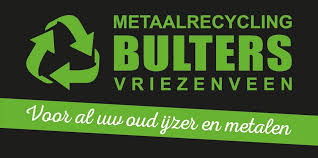 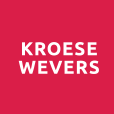 LET OP:   VOORLOPIGE SELECTIELET OP:   VOORLOPIGE SELECTIETraining Stevo jeugd  seizoen 2021-2022Het begin van de trainingen voor de selectieteams wordt door de trainer bepaald en aan de spelers doorgegeven. De trainer dient hieromtrent tevens contact op te nemen met Martin Dobber. De trainingen voor de overige teams beginnen met ingang van maandag 23 augustus 2021.Indien dit wordt gewijzigd zal dit door de desbetreffende trainer worden aangegeven. Keeperstrainers:Frank Snijders, Dennis Kokhuis , Ben Kottink, George ter Horst en Maikel Noordam Trainingen starten in overleg met de trainers. Beker- en oefenwedstrijdenNiet alle jeugdteams spelen dit seizoen mee in de beker, Stevo J013 t/m JO19 nemen deel aan het bekertoernooi. De beker wedstrijden worden gespeeld op: zaterdag  4 , 11 en 18 september.Op zaterdag 25 september start de competitie. Op zaterdag 4 september start de 4 fases-competitie voor de pupillenteams. De wedstrijdschema´s voor het seizoen 2021-2022 zijn vanaf september te vinden zijn op: www.voetbal.nl We wensen iedereen alvast veel succes en vooral veel voetbalplezier in het nieuwe seizoen!!!			Het jeugdbestuur.Sponsoren Henk Droste JO-8/9 ToernooiHoofdsponsorSlagerij Hemmer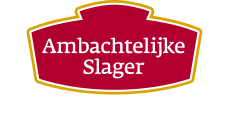 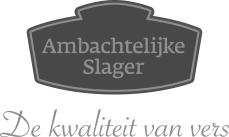 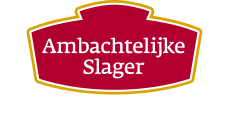 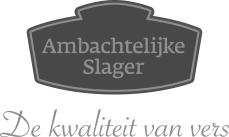 Sponsors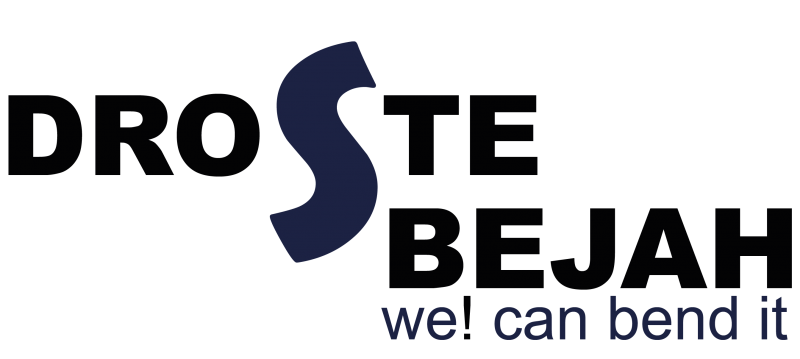 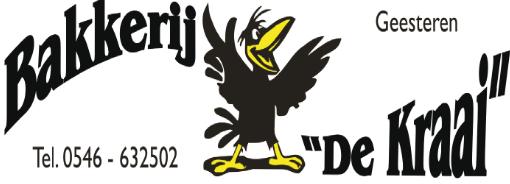 Hoofdsponsor Stevo-jeugd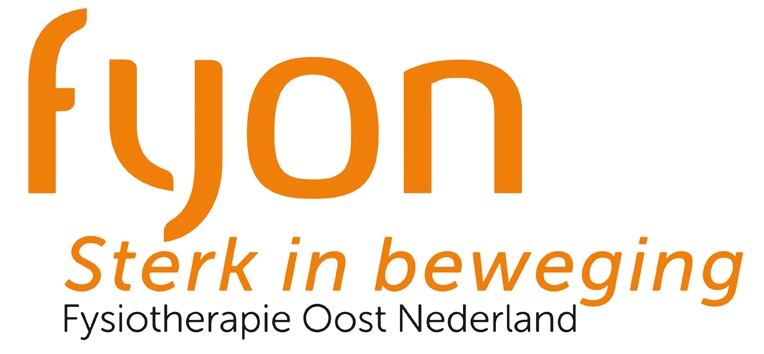 Onderstaand de contributie seizoen 2021/2022, de bedragenOnderstaand de contributie seizoen 2021/2022, de bedragenzijn t.o.v. vorig seizoen conform CPI Indexatie met 2,0% verhoogd.zijn t.o.v. vorig seizoen conform CPI Indexatie met 2,0% verhoogd.CategorieBedragen per kwartaal voor het seizoen 2021 - 2022Junioren - A / Onder 19€ 32,50Junioren - B / Onder 17€ 31,00Junioren - C / Onder 15€ 29,75Pupillen - D / Onder 13€ 28,50Onder 10 en Onder 11€ 26,00Onder 8 en Onder 9€ 24,50F-League€ 24,50Stevo JO19-1Kledingsponsor: Fyon FysiotherapieKledingsponsor: Fyon FysiotherapieTrainerPeter Voshaar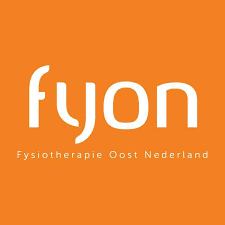 Peter VoshaarLeidersNiek Leus, Hennie Linneman, Pascal Semmekrot & Wout GehringNiek Leus, Hennie Linneman, Pascal Semmekrot & Wout GehringAantalVolledige naam1SvenSteggink2KelvinLinneman3LucMeinders4TimVollenbroek5KoenHaverkort6JanHemmer7StanHarmelink8MikeFox9BramPaus10SeppNijland11JobKokhuis12LucBargeman13Thomas Hilberink14DaanDijkhuis15SebNijland16JardSlag17SemMeindersLET OP:   VOORLOPIGE SELECTIEZowel in de voorbereiding als tijdens de competitie kunnen de indelingenvan de verschillende teams nog gewijzigd worden!!Stevo JO19-2Kledingsponsor: Bulters recyclingKledingsponsor: Bulters recyclingTrainersYvar Steggink & Mike GringhuisYvar Steggink & Mike GringhuisLeidersMilco Gehring, Jos Kokhuis & Mark PietersonMilco Gehring, Jos Kokhuis & Mark PietersonOpmerkingOp zaterdag aanvulling JO19-1Op zaterdag aanvulling JO19-1AantalVolledige naamVolledige naam1LeroyBoerman2LuukHaverkort3BartSchuurman4JoppeLohuis5BrentMeinders6KoenHanste7RensHutten8RienStamsnieder9ReinierWulferink10MilanSteggink11BartWesselink12MikaHaarhuisLET OP:   VOORLOPIGE SELECTIEZowel in de voorbereiding als tijdens de competitie kunnen de indelingenvan de verschillende teams nog gewijzigd worden!!Stevo JO17-1Kledingsponsor: Kroese Wevers Kledingsponsor: Kroese Wevers TrainersNiels Kreuwel & Bjorn Waaijer (assistent)Niels Kreuwel & Bjorn Waaijer (assistent)LeidersRaymond oude Voshaar, Henry Perik & Ruben KleijssenRaymond oude Voshaar, Henry Perik & Ruben KleijssenAantalVolledige naam1IvoOude Voshaar2TiesMensen3GijsWerger4BartKleijssen5TijnPerik6NiekHarmelink7StanKraayvanger8GuusWesselink9TygoHamer10TijnRikhof11AidenStamsnieder12RensHamer13SemKrikhaar14TijnHamerStevo JO17-2Kledingsponsor: BOB BouwKledingsponsor: BOB BouwTrainerVacature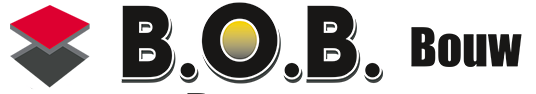 VacatureLeidersKevin Booijink, Roel van de Bulk & Jari StegginkKevin Booijink, Roel van de Bulk & Jari StegginkOpmerkingOp zaterdag aanvulling JO17-1 en JO15Op zaterdag aanvulling JO17-1 en JO15AantalVolledige naamVolledige naam1JortKokhuis2TomKreuwel3MikaLokotte4TomMeinders5HugoOude Nijhuis6ChielLansink7KasHaverkort8SeppHaarhuis9StijnLinneman10SilPetermanLET OP:   VOORLOPIGE SELECTIEZowel in de voorbereiding als tijdens de competitie kunnen de indelingenvan de verschillende teams nog gewijzigd worden!!Stevo JO15-1Kledingsponsor: HS LifestyleKledingsponsor: HS LifestyleTrainerRuben KraaijvangerRuben KraaijvangerLeidersJan Telgenhof- Oude Koehorst & Ruben WesselinkJan Telgenhof- Oude Koehorst & Ruben WesselinkAantalVolledige naam1CasKleinheerenbrink (K)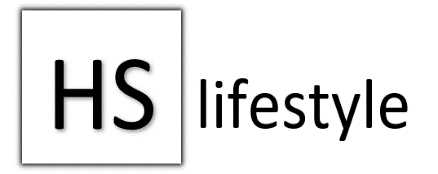 2SiemTer Horst (K)3RiemerLeus4PimKroeze5CoenNijhuis6SilDijkstra7SepTijink8RensBusscher9TomLokotte10BoazMasselink11LeviKrikhaar12MeesHamer13MaikWesterhof14NautHamerStevo JO15-2Kledingsponsor: Bakkerij de KraaiKledingsponsor: Bakkerij de KraaiTrainerVacatureVacatureLeidersGerard Wesselink & Bert HenninkGerard Wesselink & Bert HenninkAantalVolledige naam1GijsKroeze (K)2TomNoordam (K)3Teun Kreuwel4RoelHutten5MatsHaarhuis6JanWesselink7DaanMeinders8SemKokhuis9CasTimmerhuis10HiddeRikhof11RinkHaverkort12NielsHenninkLET OP:   VOORLOPIGE SELECTIEZowel in de voorbereiding als tijdens de competitie kunnen de indelingenvan de verschillende teams nog gewijzigd worden!!Stevo JO15-3Kledingsponsor: Tijbobouw Kledingsponsor: Tijbobouw TrainersHubert Voshaar & Joost Bekhuis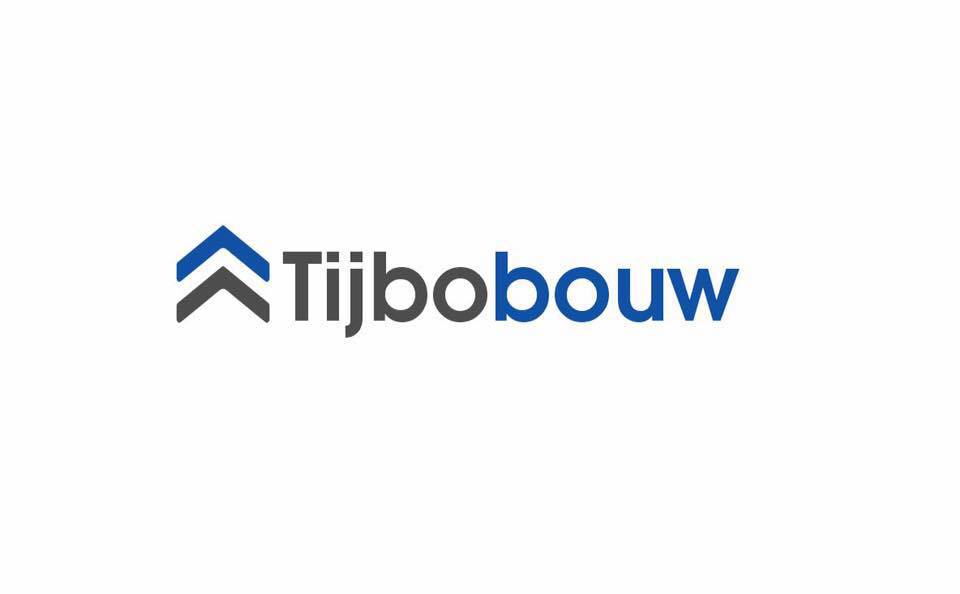 Hubert Voshaar & Joost BekhuisLeidersHubert Voshaar & Joost BekhuisHubert Voshaar & Joost BekhuisAantalVolledige naam1JensKreuwel (K)2ThijnLansink3GijsTimmerhuis4NiekVoshaar5WesHamer6GijsHutten7MikeGreftenhuis8GijsMeijer9RensWeghorst10WesTen Velde11KaiBusscher12RyanKlaas13JetteLokotte14FinnNijhuisLET OP:   VOORLOPIGE SELECTIEZowel in de voorbereiding als tijdens de competitie kunnen de indelingenvan de verschillende teams nog gewijzigd worden!!Stevo JO13-1Kledingsponsor: RSSKledingsponsor: RSSTrainersThomas Kottink & Joes Masselink (assistent)Thomas Kottink & Joes Masselink (assistent)LeiderBert WesselinkBert WesselinkOpmerkingEen keeper op zaterdag naar JO13-2Een keeper op zaterdag naar JO13-2AantalVolledige naam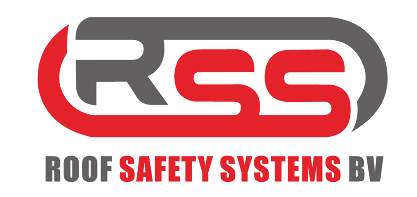 1HuubKleijssen (K)2MartSchuttevaar (K)3TiesBoermans4SemBraakhuis5JustOude Breuil6HiddeBusscher7NoudStroot8TeunKottink9MatsNijhuis10DaanWesselink11JesseGreftenhuis12SvenNijhuis13LoekPaus14RowanOude WesselinkStevo JO13-2Kledingsponsor: Plus WallerboschKledingsponsor: Plus WallerboschTrainerVacature / ouders roulerenVacature / ouders roulerenLeidersRoulerend: Danielle Schuttevaar, Jurian Maathuis & Frank TimmerhuisRoulerend: Danielle Schuttevaar, Jurian Maathuis & Frank TimmerhuisOpmerkingTwee spelers op roulatie spelen bij JO11-1Twee spelers op roulatie spelen bij JO11-1AantalVolledige naam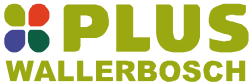 1JobTimmerhuis2RyanSchroder3JensWolbers4StanStamsnieder5LarsVelthuis6JelleKottink7DirkMaathuis8DriesKreuwel9MikaNijhuis10SennNijhuis11SiemRikhof12MilanDijkhuis13TimArends14LarsArends15DirkWesselinkStevo JO11-1Kledingsponsor: Damste advocatenKledingsponsor: Damste advocatenTrainerMarcel PausMarcel PausLeidersVacatureVacatureOpmerkingOp zaterdag aanvulling JO13-2Op zaterdag aanvulling JO13-2AantalVolledige naam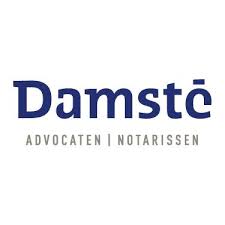 1GuusNijhuis2JobTeikorte3TimVelthuis4DjenoLuttikhuis5RensHemmer (k)6RaoulGrobbe7JelleMaathuis8GuusGrob9BoetGijsbers (k)Stevo JO10-1Kledingsponsor: CarambasKledingsponsor: CarambasTrainer/LeiderThomas HilberinkThomas HilberinkLeidersRaymond Brookhuis & VacatureRaymond Brookhuis & VacatureAantalVolledige naam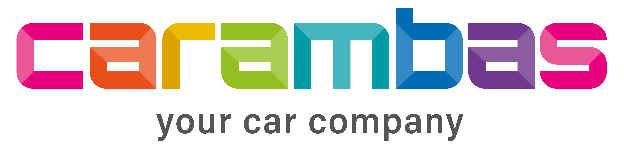 1DuukBrookhuis2OtWillighuis3Mex van de Logt4EduarHaarhuis5JoepZanderink6BoetKreuwel (k)7ColinRietmeijer8AlexanderDe Jong LET OP:   VOORLOPIGE SELECTIEZowel in de voorbereiding als tijdens de competitie kunnen de indelingenvan de verschillende teams nog gewijzigd worden!!Stevo JO9-1Kledingsponsor: Damste advocatenKledingsponsor: Damste advocatenTrainersRutger Nijhuis, Roy Boermans & Marco HuiskesRutger Nijhuis, Roy Boermans & Marco HuiskesLeiderRob Oude BreuilRob Oude BreuilAantalVolledige naam1DaanHegeman (k)2TijnStroot3MeesBoermans4JimNijhuis5DexHuiskes6FeddeLansink7SethOude Breuil8TeunZanderinkStevo JO9-2Kledingsponsor: CarambasKledingsponsor: CarambasTrainerErik ZanderinkErik ZanderinkLeidersAram De Jong & Bastiaan StangeAram De Jong & Bastiaan StangeAantalVolledige naam1HamzaAlsalakh (k)2BramHaarhuis3DaanGrobben4TimWolbers5ThijeStange6GijsWeber7VictorDe Jong8SvenOude HergelinkStevo JO9-3Kledingsponsor: Linneman BouwKledingsponsor: Linneman BouwTrainerChiel Oude HergelinkChiel Oude HergelinkLeidersMark Mensen & Roulatie oudersMark Mensen & Roulatie oudersAantalVolledige naam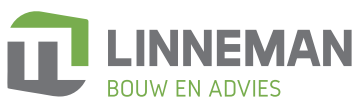 1Gijs Velthuis (k)2TymoMensen3ThijnGeerdink4GijsHemmer5LennEllenkamp6AntonDijkhuis7LucTimmerhuis 8DeanNijboerStevo JO8-1Kledingsponsor: Plus WallerboschKledingsponsor: Plus WallerboschTrainersBjorn van Duist & John NijhuisBjorn van Duist & John NijhuisLeidersRoulatie oudersRoulatie oudersAantalVolledige naam1NickKottink2SennKamphuis3FinnVan Duist4LasseNijhuis5SiemLansink6MatsVan Duist 7PimHemmer 8JanKreuwel Stevo JO8-2Kledingsponsor: Roel DragtKledingsponsor: Roel DragtTrainerArjan GeerdinkArjan GeerdinkLeiderChiel Oude HergelinkChiel Oude HergelinkAantalVolledige naam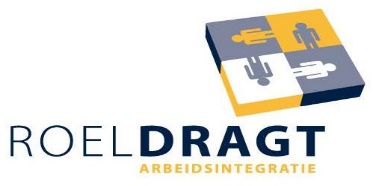 1DirkNijhuis2JorritPrijs3TiemeBoerman4MatsOude Hergelink5NoorGeerdink6MilaBrugging 7LuukKroezeLET OP:   VOORLOPIGE SELECTIEZowel in de voorbereiding als tijdens de competitie kunnen de indelingenvan de verschillende teams nog gewijzigd worden!!Stevo F-LeaqueKledingsponsor: Droste BejahKledingsponsor: Droste BejahTrainersKasper Olimulder & Ruben WesselinkKasper Olimulder & Ruben WesselinkLeidersRoulatie OudersRoulatie OudersAantalVolledige naam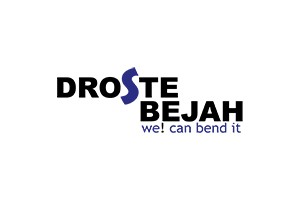 1MattOlimulder2Stenvan de Logt3SeppVan Duist4DuukMensen5MickWesselink6StanEshuis7SiemVan Duist8PepijnKnoop9MaxWesselink……LET OP:   VOORLOPIGE SELECTIEZowel in de voorbereiding als tijdens de competitie kunnen de indelingenvan de verschillende teams nog gewijzigd worden!!